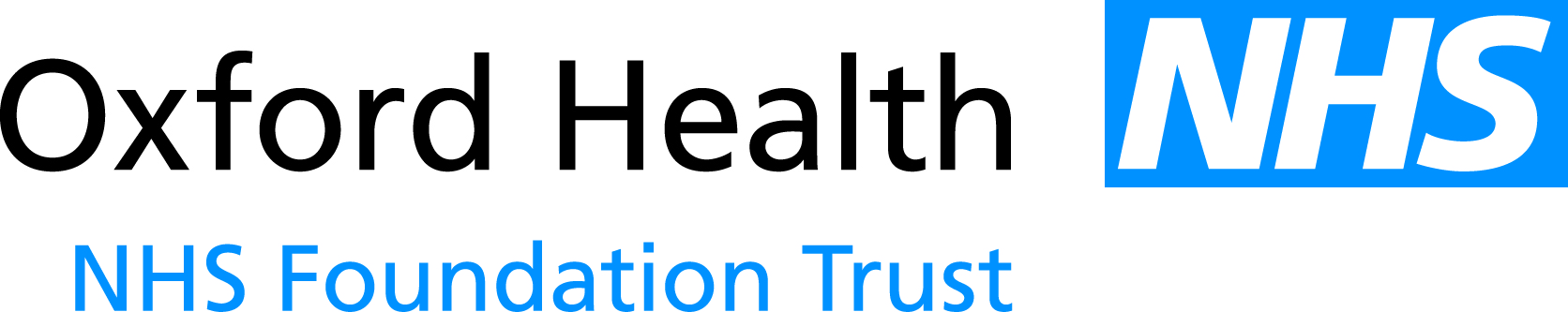 REGISTER OF DIRECTORS’ INTERESTSNovember 2014DECLARATION OF INTERESTSDate: 24 October 2014Date: 30 April 2014Date: 19 July 2014Date: 30 April 2014Date: 31 October 2012Date: 26 June 2013Date: 31 October 2012Date: 31 October 2012Date: 31 October 2012Date: 31 October 2012Date: 31 October 2012Date: 30 April 2014Date: 31 October 2012Date: 31 October 2012NAMEPOSITIONINTERESTS DECLAREDJohn AllisonAssociate Non-Executive Director(non-voting)No interests to declareNAMEPOSITIONINTERESTS DECLAREDRos AlsteadDirector of Nursing and Clinical StandardsNo interests to declareNAMEPOSITIONINTERESTS DECLAREDJonathan AsbridgeNon-Executive DirectorHead of Risk, Health Care at Home Ltd (paid a salary)Member, expert clinical panel Milton Keynes – Beyond reconfiguration (paid a consultancy fee)NAMEPOSITIONINTERESTS DECLAREDStuart BellChief ExecutiveChair – Picker Institute LtdHonorary Fellow – King’s College LondonHonorary Fellow – Royal College of Psychiatrists Wife is Magistrate, Northampton BenchNAMEPOSITIONINTERESTS DECLAREDMike BellamyNon-Executive DirectorNon-Executive Board member of the University of West LondonNAMEPOSITIONINTERESTS DECLAREDAlyson CoatesNon-Executive DirectorGovernor and Chair of Finance and Investment Committee – Oxford Brookes UniversityNAMEPOSITIONINTERESTS DECLAREDSue DopsonNon-Executive DirectorRhodes Trust Professor of Organisational Behaviour, Said Business School, University of OxfordPrincipal Investigator on Research Project – NIHR SDO Research Project 08/1808/242, Hosted by Said Business School, University of OxfordConsultancy for Research Advice, Imperial College LondonConsultancy for Research Advice, Nottinghamshire Healthcare NHS TrustUniversities Superannuation Scheme (pension)Director, Sue Dopson Ltd, Personal Service CompanyNAMEPOSITIONINTERESTS DECLAREDAnne GrocockNon-Executive DirectorChairman of the Nuffield Oxford Hospitals Fund (a charitable trust whose aims are to raise the standard of service of the local hospitals in order to assist the development and carrying on of the Oxford University Medical School)Member of the General Optical Council Standards Committee.NAMEPOSITIONINTERESTS DECLAREDMartin HowellChairGovernor – Oxford Brookes UniversityWife employed by Personal Performance Consultants [PPC] – (PPC provide employee assistance programmes to organisations, including some NHS trusts but not Oxford Health NHS FT)NAMEPOSITIONINTERESTS DECLAREDMike McEnaneyDirector of FinanceNo interests to declareNAMEPOSITIONINTERESTS DECLAREDClive MeuxMedical DirectorWife is consultant psychiatrist in Oxford Health NHS Foundation TrustNAMEPOSITIONINTERESTS DECLAREDCedric ScroggsNon-Executive DirectorNo interests to declareNAMEPOSITIONINTERESTS DECLAREDYvonne TaylorChief Operating OfficerVisiting Fellow (2012-2015) – Reading UniversityNAMEPOSITIONINTERESTS DECLAREDLyn WilliamsNon-Executive DirectorNo interests to declare